Tier One Collaboration UpdatesThe All Wales Forensic Collaboration Committee and Wales Forensic Alliance Work continues surrounding the SARCs and accreditation. Key dates include the following:May 2023 – Dry run with UKAS for accreditation of the Swansea SARC.July 2023 – Pre-meeting with UKAS in preparation for the UKAS visit.October 2023 – UKAS attending to carry out accreditation process.Key areas that have been worked on in this last period include:Section 22a for SARCs.Preparations for the May dry run with UKAS.Tendering Process for FME.Meeting with New Pathways.Next StepsPutting planning in place for the roll-out of accreditation to the other SARC units.Planning for transfer of SARC services to new location in Aberystwyth.Planning for paediatric services within the SARCs.Consultation with procurement to discuss current situation with New Pathways and plans to go out to tender for this service.Reviewing all other key issues raised in the Risk Register.In relation to the wider picture in the forensics arena, work has continued in developing options for collaboration across southern Wales. This includes considerations for both physical and digital forensics.  We are working towards the deadline of 14/07/2023, which will be the next Forensic Alliance Lifecycle Meeting, where a presentation will be delivered exploring the proposed options and benefits of future collaboration. Data & AnalyticsWork is ongoing to fully understand the current situation in each of the four forces in relation to ongoing projects, to assist in areas where collaboration would be beneficial and achievable. To this end, the PCW team has been linking in with colleagues across the forces, in various departments, to fully scope out where each force is and what their plans are.  The PCW team has also spoken to external partners, including TOEX (Tackling Online Exploitation) and Simpson Associates, the latter who are conducting work on data and analytics with each of the forces.  Discussions have also taken place with the West Coast Collaboration (North Wales, Cheshire, Merseyside & Dyfed-Powys) formed to share Niche. The planned next steps include the following:Identification of areas for potential collaboration across Wales.Finalisation of the PID for proposed collaboration work, with a roadmap and timescales established.CHARGE Electrical Vehicles (EV)CHARGE Project Board meetings are being held monthly and feed into the All Wales Sustainability and Decarbonisation Committee which meets quarterly. Please see the below report for noting:For noting. Next steps include:All Forces are currently progressing the implementation of vehicle charging points and exploring ways to collaborate in the future on the standardisation and procurement of chargers.The Welsh forces are working closely with Energy Saving Trust to collate and analyse their fleet data. This information is important as it will allow forces to make the transition from traditional to electric. A Benefits Lead is working closely with the project team and there is ongoing work to baseline in order to illustrate the benefits from the reduction in fossil fuel fleet.Tier Two Collaboration UpdatesCONNECT Project – The CONNECT Project has been established to deliver a consistent and collaborative Microsoft 365 digital solution for police officers and staff from across the four police forces in Wales to work and communicate more effectively within regional collaborations. Next steps include the creation of a Task and Finish group to:Discuss the proof of concept for Teams Connect and establish interoperability across domain tenants.Develop information security governance arrangements. Decide which collaborative department would benefit from a pilot.The CONNECT Task and Finish group will report into the quarterly All Wales Digital Policing Collaboration, which focuses on the progression and delivery of the National Enabling Programme throughout the Welsh forces. Productivity & Efficiency Following the All Wales Productivity and Efficiency Committee meeting on 4th May the planned next steps include: Applying the agreed All Wales Benefits methodology initially to the Tier 1 collaboration projects. The development of an All Wales dashboard which will include common headings to distinguish between force and collaboration benefits. This will be discussed and progressed in the All Wales Benefits Managers forum. Considering whether options for further support are appropriate given the All Wales agenda is competing for benefit manager resource against local force priorities. People and Organisational DevelopmentPlease see the report below for noting:For noting.Collaborative UnitsTARIAN [Not for circulation].CTP WalesPlease see the below paper for noting:For noting.MATTERS FOR ESCALATION / DECISIONSThere are currently no matters for escalations / decisions to be made. PUBLIC INTERESTIn producing this report, has consideration been given to ‘public confidence’? Yes Are the contents of this report, observations and appendices necessary and suitable for the public domain? Yes If you consider this report to be exempt from the public domain, please state the reasons: N/AMedia, Stakeholder and Community Impacts:LEAD CHIEF OFFICERACOR Nigel StephensI confirm this report has been discussed and approved at a formal Chief Officers’ meeting.I confirm this report is suitable for the public domain for the reasons stated in 1.3.Signature:            Date: 24.05.2023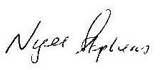 Title:Police Collaboration Wales – Update Paper Date:11/05/2023Responsible Officer:Author(s):ACC Wendy Gunney Gareth Williams – Temporary Programme ManagerGovernance Meeting:Welsh Chief Officer Group (WCOG)Version:V.1